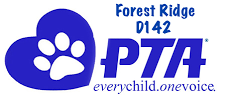 FOREST RIDGE PTABOARD MEETING AGENDAJanuary 9, 2020---Hille Meeting Room –7 PMThe following guest were present:  Regina Tarchala, Tracey Breitbarth, Richita Jones, Nichole Lies, Diane Wronowski, Sandy Baytala, Martina Bemis, Tracy Zerinskas, Arlene Olson, Lisa Vanderwall, Darcy Alaska, Dr. Paul McDermott, Ted Wesserberrt, Dawn Omiecinski, Claire CazdziakCall to Order – Welcome Pledge – at 7:01 by President Tracy ZerinskasExecutive Committee  President’s BusinessLast month's minutes – Minutes were approved.  All were in favor.Teacher Grants – None at this time.  Mrs. Baytala presented a thank you note from the 1st graders.  Tracy will get the amount we still have and send the teachers a reminder of what we have.Treasurer’s Report Monthly Reports – We do not have one this month due to family emergency.  Will send out as soon as available.Bank change to Marquette Bank. – Marquette bank requires whoever is opening the account to be there.  It will be opened up next month.Following PTA Board Members who are signers for the account & their positionsTracy Zerinskas- PresidentDawn Omiecinski- Vice President Tracey Breitbarth- TreasurerSchool Vice President’s ReportsRidge Early Childhood Center – December was busy.  Class parties and supper with Santa.  Luncheon for teachers on the half day before break.  Lunch came from Side Street Tavern and Bartolinis. G. Kerkstra Elementary School – Nothing much going on for January.  Side Street Tavern donated for luncheon.  5 essential survey going out to the kids.  MAP testing beginning next week.Lee R. Foster Elementary School – Teacher lunch and holiday parties occurred in December.  MAP testing next week.  Getting ready for Valentines parties.Jack Hille Middle School – 8th grade graduation retakes this month.  Cheerleaders heading to Springfield for State.  Teachers loved the hot chocolate bar.  Will be having a chili bar next.Ways and MeansPaint Night-1/10/20 6-7:30 @ Hille Update – Mrs. Kari will running the directional portion of paint night.  We have 99 people coming.  Ordered enough supplies for 111 people.  They will get an 8x10 canvas and we will provide cookies and water. Purchased paint brushes that were on sale. Art Expo Updates-3/17-318/20 @ Acorn Library – Everything is coming along nicely.  Fliers will not be printed in color and we will just run copies at school.  2/28 projects will be due.  Will judge on 3/5, and letters will go home 3/9 and show will be 3/17 and 3/18.Sock Hop-2/13/20 @ Foster from 4-6pm – We should look at the DJ from Bounce my House.  Family Fun Night- $10 prepay and $12 at the doorThoughts on having a Glow Dance Room as 1 of our “Game Rooms”. Can get glow stuff as goodie bags. – All thought this would be nice and different.Thoughts-Use what we have in closet-Sand Art (as goodie bag), Craft Room as a “Game Room” – will get rid of all the older stuff that we have so we can start fresh. Chairpersons:Raffles-Lisa & Arlene – Things are coming along. If anyone knows someone that would want to donate stuff, let Lisa or Arlene know.  Lisa will send the list to Tracy.Games-Dawn – 125 fish for game.  Will have a glow room.  Will get rid of some of the older games. Large JENGA game.  Large Connect 4. We will use the Art room (for crafts).  Will move BINGO to Fortnite room.  Bug Guys are booked.Bounce Houses- Tracy – will see what they can offer if we commit to 3 events (Sock Hop, Family Fun Night and Summer Bash).  We need more volunteers at the bounce houses.Kitchen- Regina & Diane – Will provide an update at the next meeting.Volunteers-Richita – We will use sign-up genius this year.Cake Walk-Sandy.  Dawn talked about a Cereal walk.  We can do a combination of both of these. If they win, they can pick whatever they want.Prizes/Goodie-Bags-Megan – We did a goodie bag at the beginning.Brag Tags in each goodie bagCommittee ReportsDominos Fundraiser-1/13 to 1/24/20. – Will launch on 1/13 and will collect money on 1/27.  $10 for a card.  We get $5 and Dominos gets $5. Buy any large pizza at regular price and get one for free.Representatives ReportsTeacher Representative – Sandy will send to each of the principals about the cake and cereal walk.  There is a half day next Friday and there is MAP testing that day as well.  Encourage kids to be at school.  School Board/Administration Representative – 1/17 halfway point in the school year.  2nd semester testing begins.  We look at growth with the MAP test.  8th graders being contacted about Oak Forest High School.  At the beginning of February, electives are picked by 5th, 6th and 7th graders.  We are teaching 2nd step (Social/Emotional Learning).  Over the summer, all the bathrooms will be renovated at Kerkstra.  There are no floor drains in the bathrooms there.  The District office will come down.  The finish date is 4/30 to be totally down.  It will be filled and seeded.  We are going out to bid and will bring the bid back to the board to approve.  New Business – None at this timeClosing and Adjournment – 8:04pm